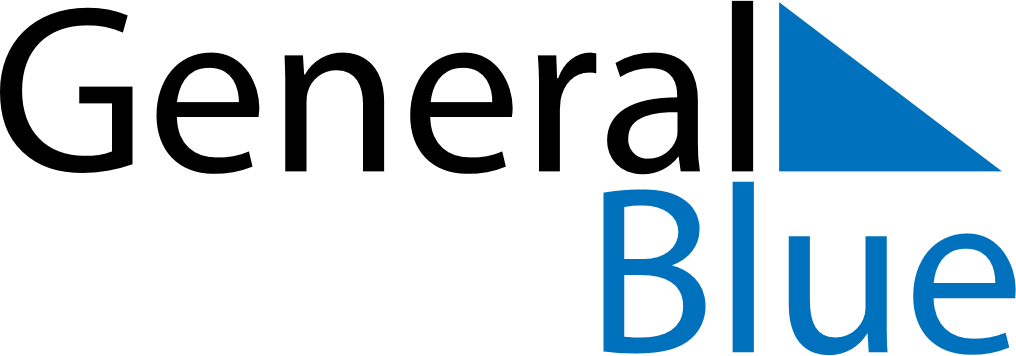 Kenya 2030 HolidaysKenya 2030 HolidaysDATENAME OF HOLIDAYJanuary 1, 2030TuesdayNew Year’s DayFebruary 4, 2030MondayEnd of Ramadan (Eid al-Fitr)April 13, 2030SaturdayFeast of the Sacrifice (Eid al-Adha)April 19, 2030FridayGood FridayApril 21, 2030SundayEaster SundayApril 22, 2030MondayEaster MondayMay 1, 2030WednesdayLabour DayJune 1, 2030SaturdayMadaraka DayOctober 10, 2030ThursdayMoi DayOctober 20, 2030SundayMashujaa DayOctober 21, 2030MondayMashujaa Day (substitute day)December 12, 2030ThursdayJamhuri DayDecember 25, 2030WednesdayChristmas DayDecember 26, 2030ThursdayBoxing Day